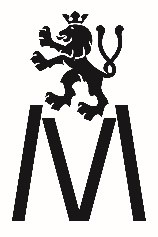 Číslo smlouvy: V 36/2023   	Datum vrácení: 10.9.2023SMLOUVA O VÝPŮJČCE SBÍRKOVÝCH PŘEDMĚTŮuzavřená dle občanského zákoníku 89/2012 Sb., ve znění pozdějších předpisů, mezi níže uvedenými smluvními stranamiPůjčitel: Generální ředitelství cel, se sídlem Budějovická 7, 140 00 Praha 4, IČO: 71214011jednající: XXXXXXXXXX, ředitelkou odboru 13 – Hospodářské správy Generálního ředitelství cel, na základě pověření generálního ředitele Generálního ředitelství cel, č. j. 38708/2022900000-131 ze dne 29.07.2022Vypůjčitel	Muzeum Karlovy Vary příspěvková organizace Karlovarského kraje se sídlem Pod Jelením skokem 393/30, 364 64 Karlovy Vary, IČ: 72053810 jednající: XXXXXX, ředitelka muzeapůjčitel potvrzuje, že zapůjčuje k účelu výstavnímu – počet předmětů včetně popisu předmětů: (foto viz příloha č. 1 této smlouvy) (dále jen „předmět smlouvy“). půjčitel přenechá vypůjčiteli předmět smlouvy na dobu do 10. 9. 2023 a to bezplatně.  vypůjčitel se zavazuje, že splní tyto podmínky výpůjčky:na sbírkách nebudou prováděny žádné změny a úpravy;se sbírkami nebude svévolně manipulováno, v ojedinělém případě pouze se souhlasem a za přítomnosti zástupce půjčitele;sbírky budou uloženy v prostředí odpovídajícím jejich významu a stavu;pro vypůjčené sbírky budou učiněna dostatečná bezpečnostní, klimatizační a další opatření tak, aby nedošlo k jejich poškození či ztrátě;sbírky nebudou použity pro jiný než sjednaný účel a nebudou v době výpůjčky půjčeny jiné třetí osobě;sbírky nebudou bez souhlasu půjčitele komerčně fotografovány, filmovány, či jiným způsobem     komerčně využívány (pouze za účelem propagace muzea mohou být sbírkové předměty ve stálé expozici fotografovány);každý vypůjčený předmět bude mít v popisce uveden mj. text: Ze sbírky Muzea Karlovy Vary;vypůjčitel si na vlastní náklady zajistí odborný dohled po dobu výpůjčky;vypůjčitel uhradí případné škody způsobené na předmětech v době výpůjčky;vypůjčitel odpovídá za poškození, zkázu nebo ztrátu předmětů v plné výši po celou dobu výpůjčky bez ohledu na příčiny, okolnosti či původce jejich vzniku. Výše náhrady škody bude odvozena od ceny předmětů uvedené v předávacím protokolu k předmětu smlouvy;vypůjčitel je povinen na žádost půjčitele předměty kdykoliv zpřístupnit ke kontrole jejich stavu, při nedodržení podmínek pro vystavení sbírkových předmětů má půjčitel právo od této smlouvy s okamžitou platností odstoupit; požádá-li půjčitel před uplynutím sjednané výpůjční doby o okamžité vrácení předmětů, je vypůjčitel povinen bez jakýchkoliv nároků sbírky vrátit zpět; vypůjčitel vrátí sbírkové předměty i před uplynutím sjednané výpůjční doby, jestliže půjčitel zjistí užívání sbírkových předmětů v rozporu s účelem a podmínkami stanovenými touto smlouvou;sbírky budou ve stanoveném termínu, na náklad vypůjčitele a předem dohodnutým způsobem vráceny; vypůjčitel může písemně požádat o prodloužení výpůjčky nejpozději 14 dní před stanoveným        termínem vrácení.vypůjčitel potvrzuje, že uvedený stav předmětů při jejich převzetí odpovídá pravdě, popř. uvede                toto zpřesnění: ________________________________________________________________vypůjčitel si fyzicky převezme předmět smlouvy na adrese: Muzea Karlovy Vary příspěvková organizace Karlovarského kraje se sídlem Nová louka 23, 364 64 Karlovy Vary, IČ: 72053810kontaktní osobou za půjčitele v technických záležitostech je : XXXXXXXXXXXXXXX kontaktní osobou za vypůjčitele v technických záležitostech je : XXXXXXXXXXXXXXXXXX o předání bude sepsán předávací protokolvypůjčitel si je vědom, že za nedodržení podmínek a termínů výpůjčky stanovených ve smlouvě vyvodí půjčitel příslušné sankce.práva a povinnosti smluvních stran neupravená touto smlouvou se řídí příslušnými ustanoveními občanského zákoníku.změny a doplňky smlouvy o výpůjčce mohou být provedeny na základě dohody obou smluvních stran, a to písemně, formou číslovaných dodatků k této smlouvě. každá smluvní strana může tuto smlouvu vypovědět písemnou výpovědí doručenou druhé smluvní straně. Smlouva v takovém případě zaniká doručením výpovědi druhé smluvní straně.vypůjčitel potvrzuje převzetí předmětu smlouvy svým podpisem podle čl. I. této smlouvy.tato smlouva je sepsána ve dvou vyhotoveních s platností originálu, z nichž každá smluvní strana obdrží po jednom vyhotovení.smlouva nabývá platnosti a účinnosti dnem podpisu smluvní stranou, která ji podepisuje jako druhá v pořadí. V ……………………………. dne:                                                  V ………………………….dne:____________________________                ________________                 __________________________sbírkové předměty předal                                                            dne                                                  sbírkové předměty převzalZáznam o vrácení sbírkových předmětů:    Předměty vráceny dne: …………………………..   a/ v pořádku b/ při zpětném převzetí byly zjištěny tyto nové závady:……………………………………………………………………………………………………………………………………Sbírkové předměty převzal:razítko zapůjčující organizacerazítko vypůjčující organizacea podpis odpovědného pracovníkaa podpis odpovědného pracovníka